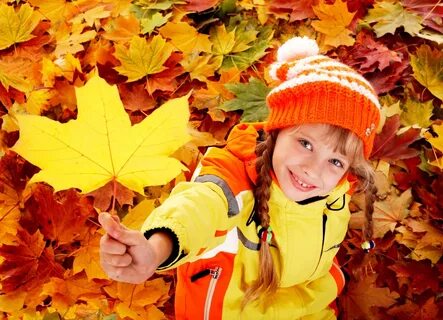 План работы 
на восеньскія канікулыНамеснік дырэктара па ВР                                                    І.Ф.Цэлагуз                             Клас Назва мерапрыемстваДата праввядзення1 класЭкскурсія ў парк01.11.202210.002 класПрагулка-назіранне “Фарбы восені”01.11.202210.003 класДаследаванне восені (мэтавая прагулка)01.11.202210.004 класПрагулка-назіранне “Фарбы восені”01.11.202210.005 класВіртуальнае падарожжа па Беларусі01.11.202210.006 класКруглы стол “Мая Беларусь”02.11.202210.007 класКруглы стол “Мы за здаровы лад жыцця”01.11.202210.008 класГульня-віктарына “Лекавыя расліны”01.11.202210.009 класКруглы стол “Мы – разам!”31.10.20229.0010 класГадзіна зносін “Пагаворым аб дабрыні”01.11.202210.0011 класВіртуальная экскурсія “Замкі Беларусі”02.11.202210.00